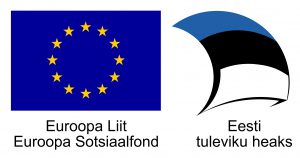 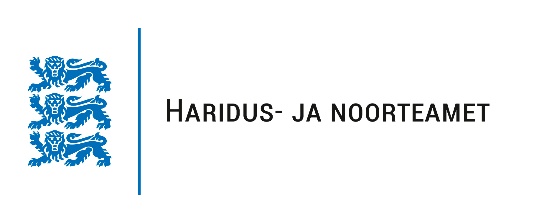 Tegevus 8.8 „Täiendav keeleõpe kutse- ja kõrghariduses“ IVKeeleõppeprojekt: Keelelaager: Õnnetusjuhtumile reageerimine eesti ja vene keelesToimus kolme rakenduskõrgkooli (Sisekaitseakadeemia, Tallinna Tervishoiu Kõrgkooli ja Tallinna Tehnikakõrgkooli) ühisprojekt.Projekti tegevused toimusid Kukrusel 09.–10.05.2022. Kahe päeva jooksul osalesid õppurid aktiivsetes tegevustes. Projekti paremaks õnnestumiseks loodi Moodle’isse harjutused, mis tuli osalejatel enne läbi töötada. Keeleõppelaagris osales 51 õppurit kolmest rakenduskõrgkoolist ning 6 keeleõppejõudu ja 3 erialaõpetajat. Osalejad olid nii eesti emakeelega kui ka eesti keelest erineva emakeelega. Tegevused olid planeeritud tandemkeeleõppe vormis, millega loodi võimalused eesti ja vene keele oskuse arendamiseks.Vene ja eesti keele õppe eesmärk oli arendada kolme kõrgkooli õppurite üldkeele (eesti ja vene) ja erialase eesti ja vene keele oskust ja seeläbi parendada nii eesti kui ka vene keeles toimetulekut töösituatsioonides;arendada töösituatsioonides meeskonnatöö tegemise oskust.Esimene päev algas Kukruse mõisa ekskursiooniga, kus osalejad tutvusid mõisa ajalooga võõrkeeles. Päev jätkus meeskonnakoolitusega, mille eesmärk oli meeskonnaliikmetega tutvumine erinevate mänguliste tegevuste abil ning võõrkeele kasutamine. Teisel päeval toimus eesti ja vene keeles esmaabiõpe (keel integreeritud erialaga), mis oli ettevalmistus praktilisteks välitegevusteks pärastlõunal. Seejärel jagati õppurid rühmadesse tandemkeeleõppe eesmärgil, st igas rühmas olid nii vene kui eesti emakeelega õppurid, et keeleliselt üksteist abistada. Ülesanne oli enda valitud kaasuse lahendamine võõrkeeles, mis tähendas, et iga osaleja pidi kasutama võõrkeelt (eesti või vene keelt) ja osalema rühmatöös.Iga meeskond sai oma juhtumi kõigile ette mängida. Õppejõud andsid rühmale tagasiside nii keelekasutuse kui ka erialavaldkonna tundmise kohta.